П О С Т А Н О В Л Е Н И Еот 11.09.2018   № 1126г. МайкопОб утверждении Административного регламента по осуществлению муниципального земельного контроля на территории муниципального образования «Город Майкоп»В соответствии со статьей 72 Земельного кодекса Российской Федерации, Федеральным законом от 06.10.2003 № 131-ФЗ «Об общих принципах организации местного самоуправления в Российской Федерации», Федеральным законом от 26 декабря 2008 г. № 294-ФЗ «О защите прав юридических лиц и индивидуальных предпринимателей при осуществлении государственного контроля (надзора) и муниципального контроля», Законом Республики Адыгея от 6 августа 2015 г. № 452 «О порядке осуществления муниципального земельного контроля на территории Республики Адыгея», п о с т а н о в л я ю:1. Утвердить Административный регламент по осуществлению муниципального земельного контроля на территории муниципального образования «Город Майкоп» (прилагается).2. Опубликовать настоящее постановление в газете «Майкопские новости» и разместить на официальном сайте Администрации муниципального образования «Город Майкоп».3. Настоящее постановление вступает в силу со дня его официального опубликования.Исполняющий обязанности Главымуниципального образования «Город Майкоп»                                                                           А.З. Китариев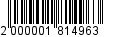 Администрация муниципальногообразования «Город Майкоп»Республики Адыгея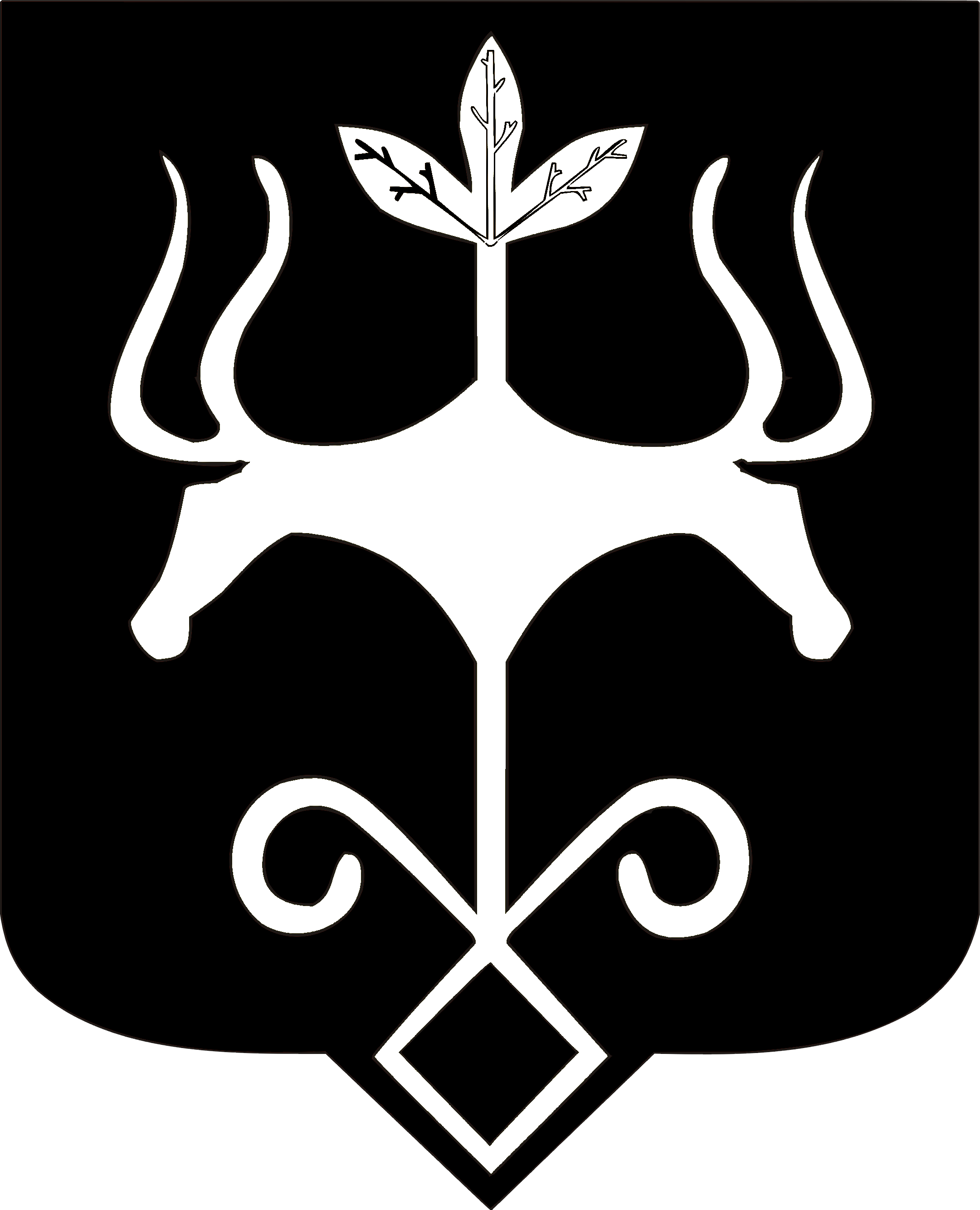 Адыгэ Республикэммуниципальнэ образованиеу «Къалэу Мыекъуапэ»  и Администрацие